INSTRUCTIONS:Drag and drop the circles over the bingo boxes that apply to youFill out your contact information and email back your completed board to the NAEP Conference Committee for a chance to win a $100 gift card.Bingo cards should be submitted to Ryan Goldman at rgoldman@broward.orgNAME:COMPANY:EMAIL:PHONE:BINGOVisited Virtual Booth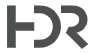 Learned about a Sponsors New product or ServiceMade homemade breadMet with a Sponsor face-to-face (via Zoom)Visited Virtual Booth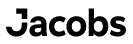 Attended a Virtual Happy HourVisited Website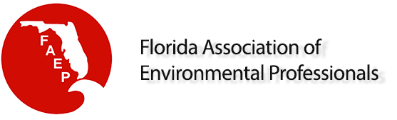 Requested additional information from a SponsorWent on a hikeProvided Sponsor with your contact informationPicked up a to-go cocktailConnected with Sponsor on InstagramFREE SPACE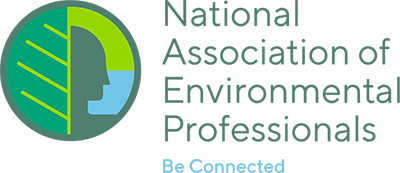 Requested a quote for services from a Sponsor
Visited Virtual Booth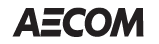 Visited Sponsor’s website for additional informationVisited Website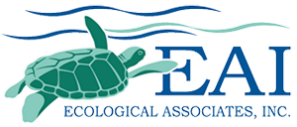 Started a new DIY projectVisited Website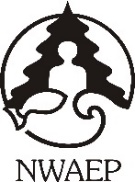 Followed and “Liked” Sponsor on FacebookVisited Virtual Booth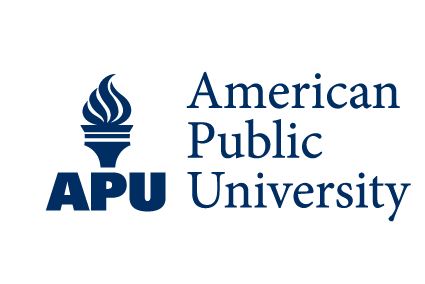 Wore pajama bottoms to a professional Zoom meetingVisited Virtual Booth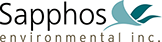 Attended an NAEP Daily Networking SessionCollected contact information from Sponsor Representative